SchulversuchspraktikumMarlene EberlSommersemester 2014Klassenstufen 7 & 8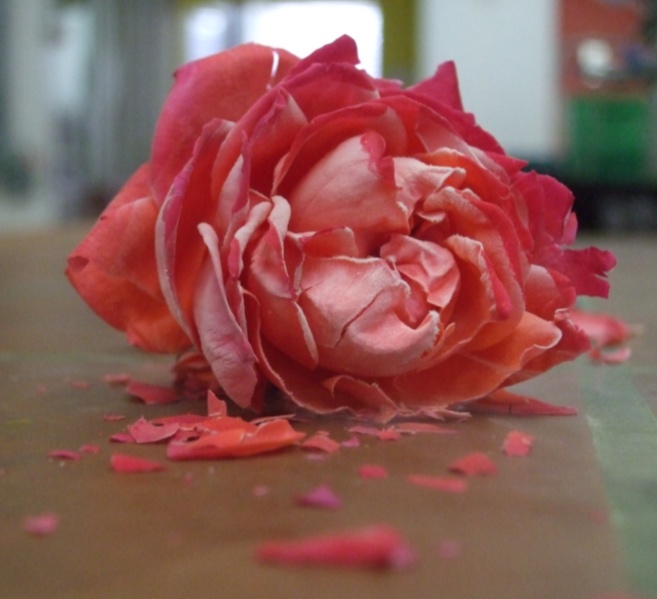 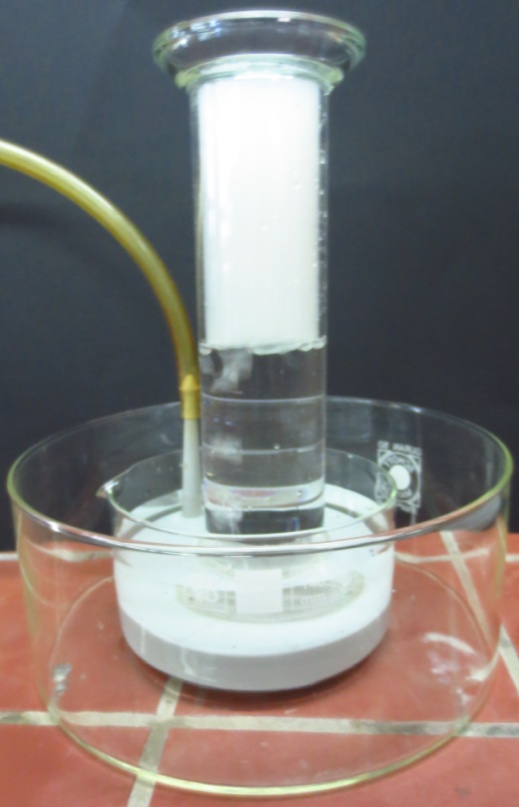 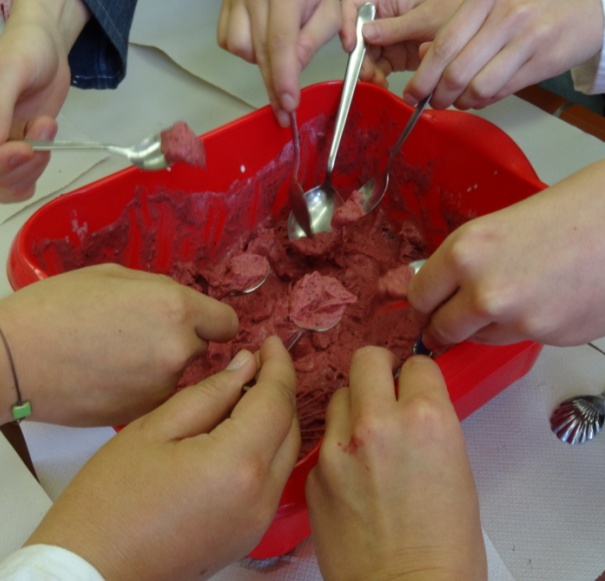 StickstoffBeschreibung  des Themas und zugehörige Lernziele Die im Folgenden vorgestellten Experimente befassen sich mit dem Thema Stickstoff. Dieses lässt sich in das Basiskonzept Stoff-Teilchen und auch in das Basiskonzept Struktur-Eigenschaft einordnen. Stickstoff wird zwar nicht wie Sauerstoff, Wasserstoff und Kohlenstoffdioxid explizit im Kerncurriculum genannt, als Hauptbestandteil der Luft spielt er aber genau wie die drei zuvor genannten eine wichtige Rolle. Des Weiteren wird im Kerncurriculum gefordert, dass die Schüler und Schülerinnen Stoffe anhand ihrer Eigenschaften unter dem Einbezug von Nachweisreaktionen unterscheiden können und auch hierfür spielt Stickstoff dann vor allem im Zusammenhang mit dem Thema Luft eine wichtige Rolle. Es ist notwendig, dass die Schüler und Schülerinnen auch die Eigenschaften und die Nachweisreaktionen von Stickstoff kennen wenn sie die Bestandteile der Luft voneinander unterscheiden und identifizieren sollen. Auch die für die Industrie und Technik wichtige Eigenschaft der extrem niedrigen Siedetemperatur sollte besprochen werden und veranschaulicht das Thema durch den Alltags- bzw. Umweltbezug weiter. Relevant ist das Thema für die Schüler und Schülerinnen vor allem, wie bereits erwähnt, über den Zusammenhang mit der für alle Lebewesen lebenswichtigen Luft. Die Lernziele dieser Einheit können folgendermaßen formuliert werden:Die SuS sind mit den Eigenschaften des Stickstoffs vertraut und können diese von denen der Luft unterscheiden.Die SuS kennen eine Nachweisreaktion für Stickstoff und können diese durchführen.Die SuS wissen, dass Stickstoff ein Hauptbestandteil der Luft ist und beschreiben, wie sich dies zeigen lässt. Lehrerversuche V 1 – Flüssige LuftMaterialien: 		Stativ, Stativmaterial, Duranglas, Dewar-Gefäß, GlimmspanChemikalien:		Luft, flüssiger StickstoffDurchführung: 			Ein großes Duranglas, welches mit Luft gefüllt ist, wird an einem Stativ eingespannt und für 5-10 Minuten in einen mit flüssigem Stickstoff gefüllten Dewar eingetaucht. Sobald sich etwas Flüssigkeit am Duranglas-Boden gesammelt hat, wird das Duranglas aus dem Dewar herausgenommen und ein brennender Glimmspan wird hineingehalten. Nach einigen Minuten wird die Glimmspanprobe wiederholt. Beobachtung:			Das zu Beginn mit Luft gefüllte Duranglas enthält eine klare Flüssigkeit nachdem es für einige Zeit in den Dewar eingetaucht wurde. Der erste Glimmspan erlischt, der zweite Glimmspan glüht auf. 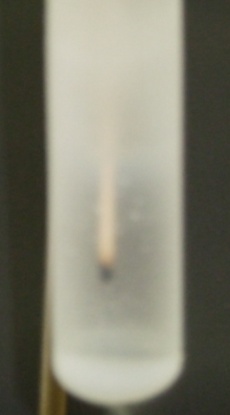 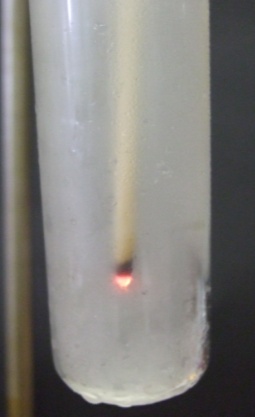 Abb. -2 – Glimmspanproben in Durangläsern  Deutung:		Durch die niedrige Temperatur des flüssigen Stickstoffs wird die Luft soweit heruntergekühlt, dass sie kondensiert ist und sich als Flüssigkeit am Boden des Duranglases gesammelt hat. Stickstoff hat den niedrigsten Siedepunkt und geht somit zuerst in die Gasphase über. Das Erlischen des Glimmspans ist also der Stickstoffnachweis, denn Stickstoff unterhält die Verbrennung nicht. Der Glimmspan glüht bei Wiederholung nach einigen Minuten auf, da nun der Sauerstoff siedet und dieser brandfördernd wirkt.Entsorgung: 		Restlicher Stickstoff wird verdampft.Literatur:	A. Bergmoser, http://www.schulmediathek.tv/Chemie/Allgemeine+Chemie/Aggregatzust%E4nde/Luft+und+ihre+Hauptbestandteile/?sid=1 (zuletzt abgerufen am 13.08.2014 um 19:31)V 2 – Eigenschaftsveränderungen: Abkühlen mit flüssigem StickstoffMaterialien: 		Dewar-Gefäß, Lederhandschuhe, Tiegelzange, Stück Holz, Nägel, Banane, Gummischlauch, Blume, Taschentuch, HammerChemikalien:		flüssiger StickstoffDurchführung: 			1. Die Banane wird für einige Zeit in den Dewar mit flüssigem Stickstoff gehalten. Anschließend wird mit der gefrorenen Banane ein Nagel in das Stück Holz geschlagen. 		2. Die Blume wird für einige Zeit in den Dewar mit flüssigem Stickstoff gehalten. Nach dem Herausnehmen wird sie auf den Labortisch geschlagen.		3. Der Gummischlauch wird für einige Zeit in den Dewar mit flüssigem Stickstoff gehalten, auf den Labortisch gelegt und mit dem Hammer bearbeitet.		4. Das Papiertaschentuch wird auch für einige Zeit in den Dewar gehalten und anschließend auf den Labortisch geschlagen.		Beobachtung:			1. Die Banane wird hart und es bildet sich eine Eisschicht. Der Nagel lässt sich in das Holz schlagen. 		2. Die Blume wird hart und spröde, es bildet sich ein weißer Überzug. Beim Aufprall auf dem Labortisch zerspringt sie in kleine Teile.		3. Der Gummischlauch wird hart und spröde, er zerspringt bei einem Schlag mit dem Hammer.		4. Das Papiertaschentuch wird steif und spröde, es knistert beim Aufprall, zerspringt aber nicht.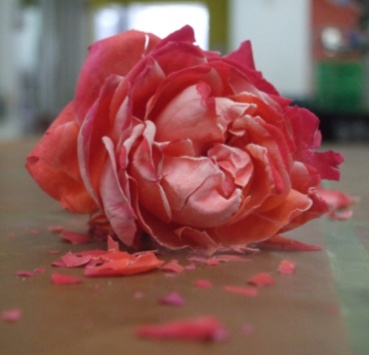 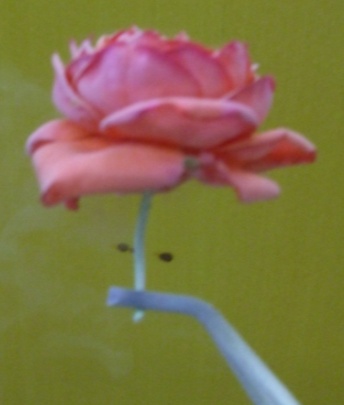 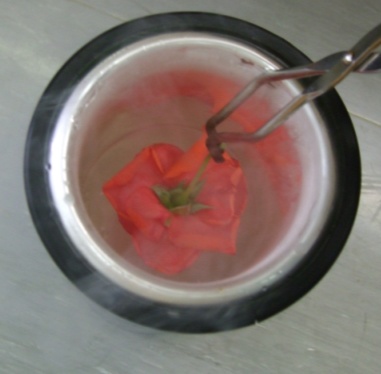 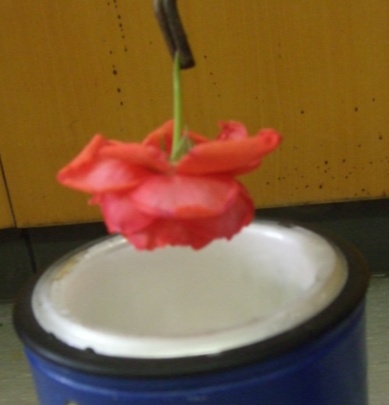 Abb. 3-6 -  Durchführungs- und Beobachtungspunkt 2; Blume vor und nach Eintauchen in flüssigen StickstoffDeutung:		Durch die niedrige Temperatur des flüssigen Stickstoffs gefrieren die in ihn eingetauchten Gegenstände. Sie verändern ihre Eigenschaften wodurch sie hart werden und leicht zerbrechen.	  Entsorgung: 		Der restliche Stickstoff kann verdampft werden. Die Gegenstände können im Hausmüll entsorgt werden.Literatur:	Prof. Dr. D. Stalke, https://lp.uni-goettingen.de/get/text/2578 (zuletzt abgerufen am 13.08.2014, 21:43 Uhr).	T. Seilnacht, http://www.seilnacht.com/versuche/experin2.html (zuletzt abgerufen am 13.08.2014, 21:45 Uhr).V 3 – Reaktion von Stickstoff mit MagnesiumMaterialien: 		2 Kolbenprober, Verbrennungsrohr, durchbohrte Gummistopfen mit Glasrohr, Drei-Wege-Hahn, Schlauchverbindungen, Porzellanschiffchen, Bunsenbrenner		Optional: Reagenzglas, UniversalindikatorpapierChemikalien:		Magnesiumpulver, LuftDurchführung: 			Die Versuchsapparatur wird wie in der unten aufgeführten Skizze aufgebaut. 1 g Magnesiumpulver werden abgewogen und auf dem Porzellanschiffchen in das Verbrennungsrohr geschoben. Mit Hilfe des Drei-Wege-Hahns werden in einen Kolbenprober 50 mL Luft gesaugt. Anschließend wird der Drei-Wege-Hahn so eingestellt, dass der Durchgang zum Verbrennungsrohr offen ist. Mit rauschender Bunsenbrennerflamme wird das Magnesium erhitzt, währenddessen wird einige Male langsam Luft über das Magnesium geleitet (mit den Kolbenprobern) bis die Reaktion vollständig abgelaufen ist. Nach dem Abkühlen der Apparatur wird das Gasvolumen in der Apparatur am Kolbenprober abgelesen. 		Optional: Ein Teil des Reaktionsproduktes wird in ein Reagenzglas gegeben, mit einigen Tropfen Wasser versetzt und mit dem feuchten Universalindikator getestet. Abschließend ist eine Geruchsprobe durchzuführen.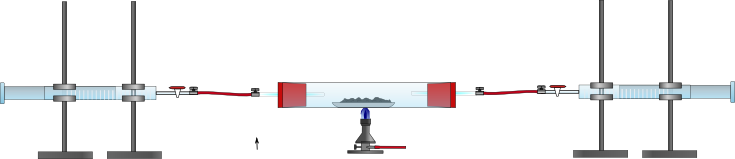 Beobachtung:			Zuerst schiebt sich der Kolbenprober auf ein Volumen von etwa 60 mL heraus, dann leuchtet das Magnesiumpulver hell auf wenn die Luft darüber geleitet wird. Das Volumen nach dem Abkühlen beträgt etwa 45 mL. Das Produkt ist in der Mitte grau-weiß, an den Rändern grünlich-grau. 		Optional: Das Produkt löst sich in Wasser, es entstehen Bläschen. Bei der Geruchsprobe wird ein Ammoniakgeruch festgestellt und das feuchte Universalindikatorpapier färbt sich blau.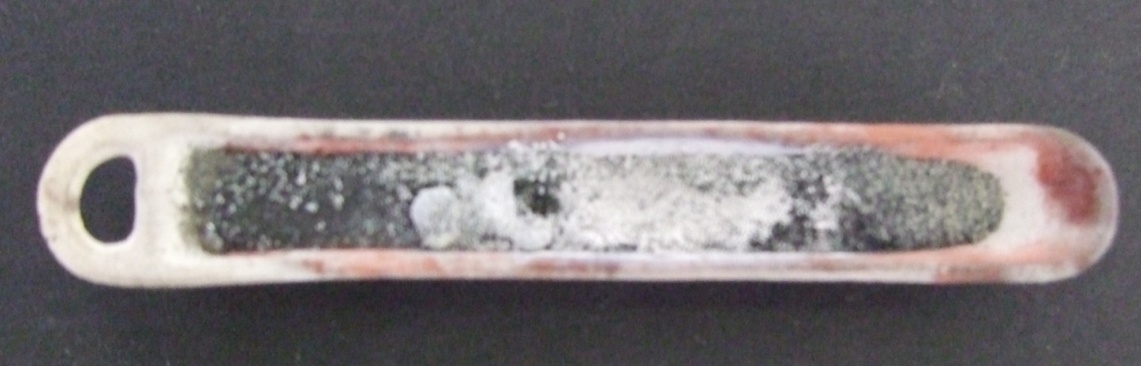 Abb. 7 -  ReaktionsproduktDeutung:			 Es haben circa 15 mL Luft mit dem Magnesium reagiert. Die Volumenabnahme ist größer als der Sauerstoffanteil in der Luft, es hat also neben Sauerstoff auch Stickstoff mit dem Magnesium reagiert. Deswegen hat das Reaktionsprodukt auch zwei Farben, bei dem weißen Produkt handelt es sich um Magnesiumoxid, beim grünlich-grauen Produkt um Magnesiumnitrid.		Magnesium + Sauerstoff  Magnesiumoxid  [2 Mg (s) + O2 (g)  2 MgO (s)]   		Magnesium + Stickstoff  Magnesiumnitrid  [3 Mg (s) + N2  Mg3N2 (s)]		Optional: Beim Lösen des Produktes reagiert das Magnesiumnitrid zu Ammoniak und Magnesiumdioxid. Ammoniak reagiert mit Wasser basisch, wodurch das Universalindikatorpapier blau gefärbt wird.Entsorgung: 		Die Reste werden mit Wasser versetzt und über das Abwasser entsorgt. Feststoffe kommen in den Hausmüll. Literatur:	 H. Boeck, H. Keune, Chemische Schulexpermente Band 1: Anorganische Chemie, Cornelsen, 1. Auflage, 2. Druck, 2009, S. 126.Schülerversuche V 4 – Verdorbene LuftMaterialien: 		Stativ, Stativmaterial, Reagenzglas (möglichst Duran), Reagenzglasständer, durchbohrter Reagenzglasstopfen, Glasrohr, Schlauchstück, pneumatische Wanne, Standzylinder mit Deckglas, Bunsenbrenner, Spatel, TiegelzangeChemikalien:		Eisenpulver, Kaliumnitrat, KerzeDurchführung: 			1. In das Reagenzglas werden eine Spatelportion Kaliumnitrat und 4 Spatelportionen Eisenpulver gegeben und durch Schütteln miteinander vermengt. Der Standzylinder wird mit Wasser gefüllt und mittig in die pneumatische Wanne gestellt. Das Gemenge im Reagenzglas wird mit rauschender Brennerflamme erhitzt. 		2. Ist der Standzylinder vollständig mit Gas gefüllt, wird die Schlauchverbindung gelöst (wichtig) und dann erst das Erhitzen beendet. Der Zylinder wird unter Wasser mit dem Deckglas verschlossen.		3. Der Standzylinder wird anschließend mit der Öffnung nach unten im Stativ fixiert. Eine Kerze wird mit der Tiegelzange in den Zylinder getaucht. Beobachtung:		Das Gas steigt langsam im Standzylinder empor. Die Kerze erlischt im Standzylinder.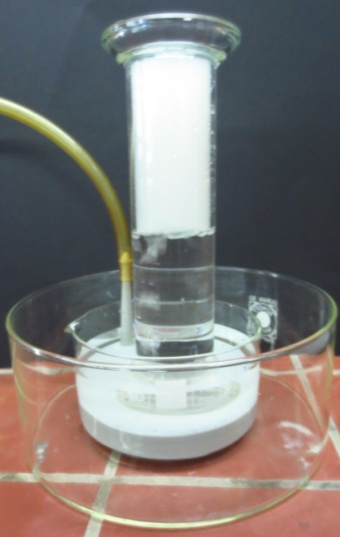 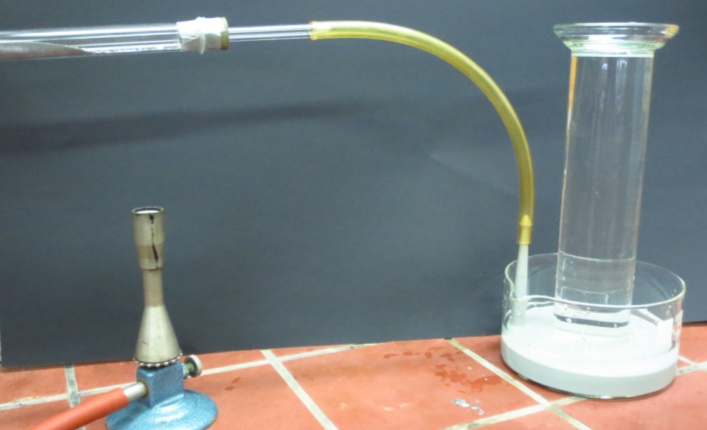 Abb. 8-9 -  Versuchsaufbau und BeobachtungDeutung:	     Stickstoff unterstütz die Verbrennung nicht. Das Erlischen der Kerze zeigt also, dass Stickstoff hergestellt wurde. Entsorgung:		Abfluss und HausmüllLiteratur:	H. Schmidkunz, Chemische Freihandversuche Band 1, Aulis Verlag, 2011, S.       208.V 5 – Prüfen des Stickstoffs auf Brennbarkeit (Nachweis)Materialien: 		Standzylinder mit Deckplatte, VerbrennungslöffelChemikalien:		Stickstoff, KerzeDurchführung: 		In den Standzylinder wird etwa eine Minute lang Stickstoff aus der Gasflasche eingefüllt. Anschließend wird er mit der Deckplatte abgedeckt. Die Kerze wird angezündet und mit Hilfe des Verbrennungslöffels in den gefüllten Standzylinder eingebracht.Beobachtung:			Die Kerze erlischt.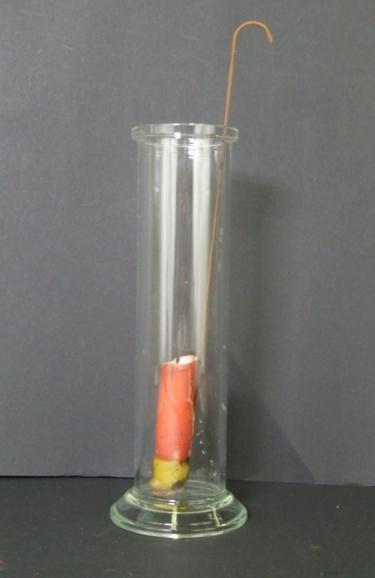 Abb. 10 -  Erloschene Kerze im StandzylinderDeutung:		Stickstoff unterhält die Verbrennung nicht. Das Erlischen einer Kerze/Glimmspan kann als Stickstoffnachweis gesehen werden.Entsorgung: 		---Literatur:	H. Boeck, H. Keune, Chemische Schulexperimente Band 1: Anorganische   Chemie, Cornelsen, 1. Auflage, 2. Druck, 2009, S. 125.V 6 – Vergleich der Dichten von Stickstoff und LuftMaterialien: 		2 Standzylinder mit Deckplatte, 2 Verbrennungslöffel, Stativ mit StativmaterialChemikalien:		Stickstoff, KerzenDurchführung: 			Die beiden Standzylinder werden mit Stickstoff gefüllt und mit Deckplatten abgedeckt. Einer der beiden Standzylinder wird anschließend mit der Öffnung nach unten in einem Stativ eingespannt und von dem zweiten wird ebenfalls die Deckplatte entfernt. Anschließend wird in den stehenden Standzylinder eine brennende Kerze auf einem Verbrennungslöffel eingetaucht. In den mit der Öffnung nach unten hängenden Standzylinder wird eine brennende Kerze gehalten.Beobachtung:			Die Kerze im hängenden Standzylinder erlischt, die im stehenden Standzylinder brennt weiter.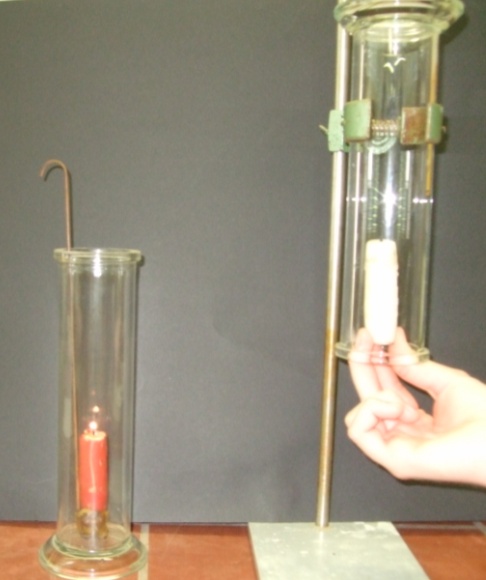 Abb. 1 – Vergleich der beiden StandzylinderDeutung:		Die Dichte von Stickstoff ist geringer als die Dichte vom in der Luft enthaltenen Sauerstoff, der Stickstoff steigt also nach oben und kann aus diesem Grund nicht aus dem mit der Öffnung nach unten aufgehängten Standzylinder entweichen und so erlischt die Kerze, denn Stickstoff unterstützt die Verbrennung nicht. In dem zweiten Standzylinder befindet sich nach kurzer Zeit nur noch Luft und der in ihr enthaltene Sauerstoff unterstützt die Verbrennung und die Kerze erlischt nicht.Entsorgung:			---Literatur:	H. Boeck, H. Keune, Chemische Schulexperimente Band 1: Anorganische   Chemie, Cornelsen, 1. Auflage, 2. Druck, 2009, S. 125.V 7 – Speiseeis mit flüssigem StickstoffMaterialien: 		Dewar-Gefäß, große Rührschüssel (möglichst Metall), Pürierstab oder Mixer, SchneebesenChemikalien:		flüssiger Stickstoff, süße Sahne (1 L), Zucker, Früchte (z.B. Erdbeeren, 1 kg)Durchführung: 			Zuerst werden die Früchte püriert und mit der Sahne vermengt. Nach kurzem Rühren wird so viel Zucker hinzugegeben, dass die Masse leicht übersüß schmeckt. Anschließend wird unter kräftigem Rühren vorsichtig nach und nach flüssiger Stickstoff hinzugegeben bis die Masse die gewünschte Konsistenz aufweist.Beobachtung:			Die Eismasse wird mit Zunahme der Menge des flüssigen Stickstoffs kälter und fester.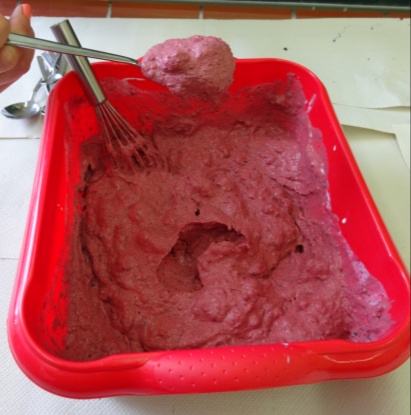 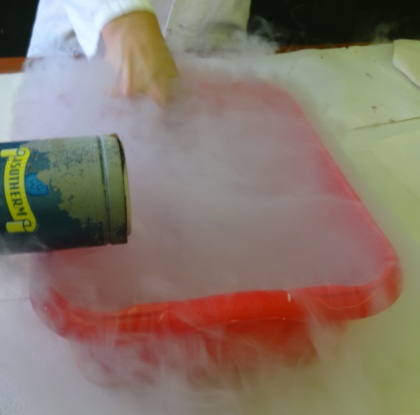 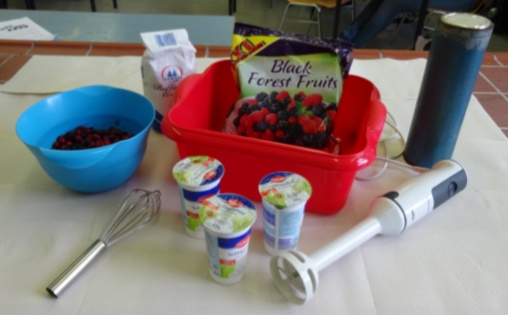 Abb. 2-14 -  Verschiedene Stadien der EisherstellungDeutung:		Die Herstellung des Eises erfolgt nach folgender „Reaktionsgleichung“:		Erdbeeren + Sahne + Zucker + flüssiger Stickstoff  Erdbeereis und LuftEntsorgung:		Der restliche Stickstoff kann auf den Boden geschüttet werden wo er verfliegt [gut verteilen; besser nicht bei Stein- oder Holzböden!].Literatur:	P. Wich, http://www.experimentalchemie.de/versuch-037.htm (zuletzt aufgerufen am 13.08.2014, 22:01 Uhr).Was ist in unserer Luft? – StickstoffnachweisAufgabe 1: 			Aus welchen Gasen besteht unsere Luft? Nenne die Hauptbestandteile und  gib jeweils die Prozentzahlen an. Aufgabe 2: 			Welche Nachweisreaktionen kennst du? Gib für jedes in Aufgabe 1 genanntes Gas  ein Beispiel. Aufgabe 3: 			Führe den folgenden kurzen Versuch durch und protokolliere deine  Beobachtung. Schreibe anschließend eine Deutung für deine Beobachtungen.Material:	     Standzylinder mit Deckplatte, VerbrennungslöffelChemikalien:		Stickstoff, KerzeDurchführung: 		In den Standzylinder wird etwa eine Minute lang Stickstoff aus der Gasflasche eingefüllt. Anschließend wird er mit der Deckplatte abgedeckt. Die Kerze wird angezündet und mit Hilfe des Verbrennungslöffels in den gefüllten Standzylinder eingebracht.Beobachtung: Deutung: Aufgabe 4: 			Stickstoff wird in der Industrie und der Technik viel verwendet. Du hast in den letzten Stunden viel über Stickstoff und seine Eigenschaften gelernt. Was glaubst du welche Eigenschaft man sich zu Nutzen macht? Begründe deine Antwort, indem du dich auf einen im Unterricht gesehenen Versuch beziehst.Reflexion des Arbeitsblattes Das Arbeitsblatt beschäftigt sich mit den Bestandteilen unserer Luft (Schwerpunkt auf Stickstoff) und deren Nachweisreaktionen. Es beinhaltet zwei inhaltlich Fachwissensfragen, einen kurzen experimentellen Teil und eine abschließende Transferaufgabe. Es kann zum Beispiel sehr gut als kurze Lernzielkontrolle am Ende der Unterrichtseinheit eingesetzt werden oder als Teil eines Stationenlernens.  Die Lernziele die hierbei verfolgt werden sind die Folgenden:Die SuS kennen die Zusammensetzung der Umgebungsluft und können die einzelnen Bestandteile mit Hilfe von Nachweisreaktionen unterscheiden.Die SuS können Nachweisreaktionen anwenden und deuten.Die SuS protokollieren Beobachtung und Deutung sachgerecht.Die SuS erklären anhand von bestimmten Stoffeigenschaften den Nutzen eines Stoffes für die Industrie/Technik.Erwartungshorizont (Kerncurriculum)Dieses Arbeitsblatt thematisiert hauptsächlich die Basiskonzepte Stoff-Teilchen und Chemische Reaktion. Mit Ausnahme der Kommunikation werden alle Kompetenzbereiche des Kerncurriculums mit diesem Arbeitsblatt gefördert.Aufgabe 1 und Aufgabe 2 beziehen sich auf die Fachwissenskompetenz des Basiskonzepts „Stoff-Teilchen“: Die SuS unterscheiden zwischen Reinstoffen und Gemischen. Die SuS erklären das Vorhandensein von Stoffen anhand ihrer Kenntnisse über Nachweisreaktionen.Aufgabe 3 bezieht sich zum Einen auf die Erkenntnisgewinnungskompetenz des Basiskonzeptes „Stoff-Teilchen“, zum Anderen auf das Basiskonzept „Chemische Reaktion“, genauer gesagt auf die Kompetenzen Erkenntnisgewinnung und Bewertung:Die SuS planen selbstständig Experimente und wenden Nachweisreaktionen an.Die SuS planen Überprüfungsexperimente und führen sie unter Beachtung von Sicherheitsaspekten durch.Die SuS wenden Nachweisreaktionen an.Aufgabe 4 lässt sich auch im Basiskonzept „Chemische Reaktion“ verorten und fördert die Bewertungskompetenz:Die SuS erkennen die Bedeutung chemischer Reaktionen für Natur und Technik.Aufgaben 1 und 2 gehören dem Anforderungsbereich I an, Aufgabe 3 dem zweiten Anforderungsbereich und Aufgabe 4 gehört zum Anforderungsbereich III.Erwartungshorizont (Inhaltlich)Aufgabe 1: Unsere Luft besteht aus Sauerstoff (ca. 21%), Stickstoff (78%), ca. 1% Edelgase und geringfügigen  Mengen Wasserstoff und Kohlenstoffdioxid [dennoch sehr wichtig!].Aufgabe 2: Sauerstoff = Glimmspanprobe (Aufglimmen), Wasserstoff = Knallgasprobe, Kohlenstoffdioxid = Kalkwasser, Stickstoff = Glimmspanprobe (Erlischen)Aufgabe 3: Beobachtung: Die Kerze erlischt.Deutung: Stickstoff ist nicht brennbar. Das Erlischen der Kerze ist ein Nachweis für Stickstoff.Aufgabe 4: In der Technik und der Industrie macht man sich die stark kühlende Eigenschaft des flüssigen Stickstoffs zu Nutzen. Die tiefen Temperaturen können zum Beispiel zum Einfrieren genutzt werden. Im Unterricht haben wir in einem Versuch gesehen, dass flüssiger Stickstoff Gegenstände stark abkühlt bzw. gefrieren lässt und sich so ihre Eigenschaften verändern können.GefahrenstoffeGefahrenstoffeGefahrenstoffeGefahrenstoffeGefahrenstoffeGefahrenstoffeGefahrenstoffeGefahrenstoffeGefahrenstoffeflüssiger Stickstoffflüssiger Stickstoffflüssiger StickstoffH: 281H: 281H: 281P:281-403P:281-403P:281-403flüssiger Sauerstoffflüssiger Sauerstoffflüssiger SauerstoffH: 270-280H: 270-280H: 270-280P: 220-244-370+376-403P: 220-244-370+376-403P: 220-244-370+376-403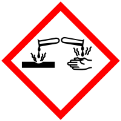 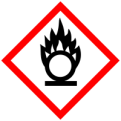 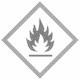 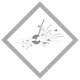 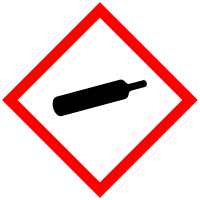 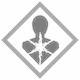 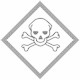 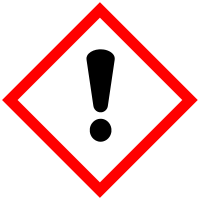 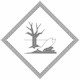 GefahrenstoffeGefahrenstoffeGefahrenstoffeGefahrenstoffeGefahrenstoffeGefahrenstoffeGefahrenstoffeGefahrenstoffeGefahrenstoffeflüssiger Stickstoffflüssiger Stickstoffflüssiger StickstoffH: 281H: 281H: 281P: 282 - 403P: 282 - 403P: 282 - 403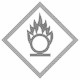 GefahrenstoffeGefahrenstoffeGefahrenstoffeGefahrenstoffeGefahrenstoffeGefahrenstoffeGefahrenstoffeGefahrenstoffeGefahrenstoffeMagnesiumpulverMagnesiumpulverMagnesiumpulverH: 250-260H: 250-260H: 250-260P: 210-370+378c-402+404P: 210-370+378c-402+404P: 210-370+378c-402+404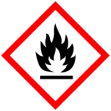 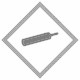 GefahrenstoffeGefahrenstoffeGefahrenstoffeGefahrenstoffeGefahrenstoffeGefahrenstoffeGefahrenstoffeGefahrenstoffeGefahrenstoffeKaliumnitratKaliumnitratKaliumnitratH: 272H: 272H: 272P: 210P: 210P: 210EisenpulverEisenpulverEisenpulverH: 228H: 228H: 228P: 370+378bP: 370+378bP: 370+378b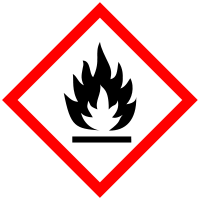 GefahrenstoffeGefahrenstoffeGefahrenstoffeGefahrenstoffeGefahrenstoffeGefahrenstoffeGefahrenstoffeGefahrenstoffeGefahrenstoffeStickstoffStickstoffStickstoffH: 280H: 280H: 280P: 403P: 403P: 403GefahrenstoffeGefahrenstoffeGefahrenstoffeGefahrenstoffeGefahrenstoffeGefahrenstoffeGefahrenstoffeGefahrenstoffeGefahrenstoffeStickstoffStickstoffStickstoffH: 280H: 280H: 280P: 403P: 403P: 403GefahrenstoffeGefahrenstoffeGefahrenstoffeGefahrenstoffeGefahrenstoffeGefahrenstoffeGefahrenstoffeGefahrenstoffeGefahrenstoffeflüssiger Stickstoffflüssiger Stickstoffflüssiger StickstoffH: 281H: 281H: 281P: 282 - 403P: 282 - 403P: 282 - 403